  TILMAAMAHA CODSIGA MUUQAALKA AH 2021-23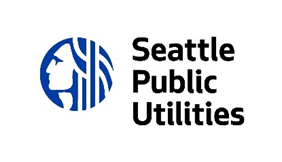   Waste-Free Communities Matching Grant (Deeqda Maalgelinta Bulshooyinka Ka caagan Qashinka)Codsiyada ayaa ku eg 5:00 PM bisha Abriil 16, 2021Akhri Tilmaamaha oo daawo Muuqaalka Tilmaamaha Deeqda kahor intaadan codsiga buuxin. Go'aanso inaad doonayso gudbinta Foomka Codsiga Muuqaalka ah ama Codsi Daabacan.Talaabada 1 aad: Duub muuqaalkaagaCodsiyada Muuqaalka ah waa inuusan ka badan 15 daqiiqo. Kani waa dheerarka ugu sareeya; muuqaalada gaaban ayaa la aqbalayaa. Kooxda dib u eegistu waxay ku joojin doonaan daawashada muuqaalka marka ay gaaraan 15 daqiiqo.Codsiyada muuqaalka ah waa inaad kusoo gudbisaa luuqada aad doonayso. Seattle Public Utilities (SPU, Adeegyada dadwaynaha ee guriga ee Seattle) ayaa samaynaysa turjumaad/fasiraad.Kani maaha tartanka samaynta muuqaalada. Muuqaalku ha ahaado mid fudud. Muuqaalada lagu duubo taleefankaaga waa caadi, illaa iyo inta codka si fiican loo maqlaayo. Codsigaaga waxaa laga eegi doonaa mawduucyada, lagamana eegaayo tayada muuqaalka. Muuqaalkaagu waa inuu ka jawaabo su'aalaha soo socda:Qaybta 1 aad: Nashaadaad cusub ama La balaariyay oo Looga Hortagaayo QashinkaBuuxi 8 su'aalood ee soo socda ee quseeya kaliya Shaqooyinka Kahortaga Qashinka ee CUSUB ama LA BALAARIYAY. Shaqooyinka horay u socday, ka bood qaybta Kasoo kabashada COVID.Qeexitaanka MashruucaQeex mashruuca aad soo jeedinayso, ayna ku jiraan: Waxa aad doonayso inaad samaysoSababta aad u doonayso inaad samaysoSida mashruucaagu uga hortagaayo qashinkaSida mashruucaagu wax uga qabanaayo mid kamid ah ama ka badan aagaga soo socda ee diirada la saaraayo:Hal abuurka: Tijaabinta ama balaarinta qaabab cusub, abuurista tignooloojiyad cusub, ama abuurista fursadaha kahortaga qashinka oo cusub oo laga abuuro Seattle.Wada shaqaynta Bulshada: In si waxtar leh loola shaqeeyo bulshada aan caddaanka ahayn, soo galootiga, qaxootiyaasha, danyarta, dadka naafada ah, waayeelka, dadka qaangaarka ah ee da'yarta ah, dhalinta, carruurta, iyo/ama ganacsiyada yaryar.Faa'iidooyinka Bulshada: Ka caawi bulshooyinka Seattle, sida bixinta khayraad bilaash ah ama qiimo jaban ama tababarka shaqada ee dadka hooy la'aanta ah iyo bulshada danyarta ah.Shaqooyinka MashruucaWaa maxay shaqooyinka iyo xeeladaha gaarka ah ee aad adeegsan doonto si aad u dhamaystirto shaqooyinka mashruucaaga?Natiijooyinka MashruucaWaa maxay natiijooyinka aad ka filanayso mashruucaaga? Kudar saamayno kasta oo gaar ah oo qashinka la xariira, faa'iidooyinka bulshada, iyo isbadelada kale ee aad filayso inaad aragto. Sidoo kale kudar qiyaasaad markay suurtagalayso, sida tirada dadka wax la baray, tirada alaabaha la dayactiray, ama miisaanka qashinka laga hortagay.Cabirka GuushaWaa maxay qalabka iyo xeeladaha aad adeegsan doonto si aad u cabirto guusha mashruucaaga?Shaqaalaha MashruucaSidee looga shaqayn doonaa mashruucaaga? Kudar mutadawiciinta iyo shaqaalaha mushaarka qaata ee waqtiga gelin doona. Sidoo kale sharaxaad ka bixi aqoonta, xirfadaha, khibrada shaqada ee lamidka ah, iyo xariirada bulshada ee shaqaalahaagu kusoo kordhinayaan mashruuca.Iskaashatada MashruucaIskaashatada ayaa kaliya loo baahan yahay haddii loo baahdo si mashruucu u guulaysto. Qor liiska dhammaan iskaashatada taageeri doonta mashruuca. Qeex doorarka ay ku leeyihiin mashruuca iyo aqoonta, xirfadaha, khibrada shaqada ee lamidka ah, iyo xariirada bulshada ee ay kusoo kordhinayaan mashruuca. Mashruucyada la shaqayn doona iskaashatada waxaa lagu boorinayaa inay lahaadaan iskaashi kahor intaysan soo gudbin codsiga deeqda. Kudar iimeel ama waraaq taageero oo katimid mid kasta oo kamid ah iskaashatada codsigaaga.Door siinta BulshadaBulshooyinka uu mashruucaagu saamaynaayo door ma laga siiyay qorshaynta iyo dhaqan gelinta mashruuca? Haddii ay haa tahay, fadlan sharax qaabka.Saamaynada Muddada FogSidee ayuu mashruucaagu usii wadi doonaa inuu ka hortago qashinka kadib marka deeqda la dhameeyo? Tusaale, mashruucaagu ma sheegi doonaa qaabab iyo natiijooyin si dadka kale u dhaqan geliyaan mashruucyo kuwaas lamid ah? Ama mashruucaagu ma abuuri doonaa farsamo ay dadka kale u adeegsan karaan kahortaga qashinka? Ama bulshada ma la bari doonaa si ay usii wadaan kahortaga qashinka?Qaybta 2 aad: Taageerada Soo Kabashada COVID ee Barnaamijyada Joogtada ah ee Kahortaga Qashinka, Mashruucyada, iyo ShaqooyinkaKa jawaab 5 su'aalood ee soo socota oo quseeya kaliya Taageerada Soo Kabashada COVID ee Barnaamijyada Joogtada ah ee Kahortaga Qashinka, Mashruucyada, iyo Shaqooyinka.QeexitaankaQeex barnaamijka socda ee kahortaga qashinka, mashruuca, ama shaqooyinka aad doonayso in deeqdu maalgeliso iyo sida aad u adeegsan doonto maal gelinada deeqda.Dhibaatada Dhaqaale ee COVIDQeex sida barnaamijkaaga. mashruuca, ama shaqooyinka socda ee kahortaga qashinka uu saamayn ugu yeeshay COVID, ayna ku jiraan:Saamaynada muddada dhaw ee COVID ku leeyahay shaqooyinkaaga socda ee ka hortaga qashinka iyo hawlahaSaamaynada muddada fog ee COVID ku leeyahay shaqooyinkaaga socda ee ka hortaga qashinka iyo hawlahaSida shaqadaada caadiyan loo maal geliyo, iyo haddii/sida maal gelintu isku badeshay intii lagu jiray COVIDCadadka qiyaasta dakhliga ku lumay ama dakhliga kordhay ee loogu baahday COVID awgiisIlaha kale ee cusub ee maal gelinta ee kaa caawinaaya wax ka qabashada baahiyahaaga dakhliga inta lagu jiro COVID, iyo cadadka maal gelinta ay bixinayaanSida deeqdaan kaaga caawinayso dhawrista shaqooyinka socda ee kahortaga qashinka iyo shaqooyinka muddada dhaw ama mudada fogNatiijooyinka Kahortaga QashinkaWaa maxay natiijooyinka muddada dhaw iyo/ama muddada fog ee kahortaga qashinka ee aad filayso haddii aad maal gelin ku hesho deeqdaan? Kudar qiyaasaad markay suurtagalayso, sida tirada dadka wax la baray, tirada alaabaha la dayactiray, ama miisaanka qashinka laga hortagay.Faa'iidooyinka Bulshada ama Natiijooyinka KaleWaa maxay natiijooyinka muddada dhaw iyo/ama muddada fog ee faa'iidooyinka bulshada ee aad filayso haddii aad maal gelin ku hesho deeqdaan? Kudar qiyaasaad markay suurtagalayso, sida tirada cuntooyinka bilaashka ah ee la bixiyay iyo tirada dadka la shaqaalaysiiyay.XajmigaQeex isbadelo kasta oo ku dhacaaya shaqaalaha, mutadawiciinta, iyo/ama iskaashiyada COVID awgiis. Isbadaladu saamayn ma ku yeesheen awoodaada si aad usii wado shaqooyinka iyo hawlaha kahortaga qashinka ee socda? Haddii ay saas tahay, sharax sida aad u xaqiijin doonto inaad leedahay awooda aad si guul leh ugu adeegsanayso maal gelinta deeqda.Talaabada 2 aad: Soo geli MuuqaalkaagaSoo geli Muuqaalkaaga codsiga oonleenka halkaas oo kooxda dib u eegistu awoodi doonaan inay arkaan. Ku koobiyee lifaaqa muuqaalka Shaxda Xogta Kooban ee mashruuca ee hoose.Talaabada 3 aad: Buuxi Foomka Codsiga MiisaaniyadaBixi xogta faahfaahsan ee miisaaniyada ee mashruuca deeqda oo aad ku qoraysa Foomka Codsiga Miisaaniyada.Talaabada 4 aad: Buuxi Miiska Xogta kooban ee MashruucaBuuxi shaxda xogta kooban ee mashruuca ee soo socda:Talaabada 5 aad: Gudbi CodsigaagaKoobi garee oo geli Shaxda Xogta Kooban ee mashruuca ee ku jirta iimeelka.Lifaaqa iimeelka kusoo dar Foomka Codsiga Miisaaniyada (Waa qasab).Lifaaqa kusoo dar qiyaasta qiimaha ee qarashaadka ku qoran miisaaniyada (Qasab maaha).Lifaaqa waraaqda taageerada ama iimeel kayimid mid kasta oo kamid ah iskaashatada mashruuca (Waxaa laga doonayaa Mashruucyada cusub/La balaariyay kaliya).Lifaaqa soo geli sawirada ama qariiradaha gacanta ka gaysanaaya sharaxaada mashruucaaga (Qasab maaha).Iimeel ugu dir baakada codsiga ee aad buuxisay wastefreegrants@seattle.gov marka la gaaro 5:00 PM bisha Abriil 16, 2021. Wac (206) 233-2534 haddii aadan helin xaqiijinta iimeelka 2 maalmood oo kuwa shaqada ah gudahood.Muuqaalka Ku xir CodsigaLuuqadaha Muuqaalka (tusaale, Ingiriis, Isbaanish, iwm.)Magaca Codsiga, Ganacsiga, ama UrurkaMagaca Wakiilka Dhaqaalaha (haddii uu jiro)Ciwaanka BoostadaMagaalada, Gobalka, Koodhka boostadaQofka lala XariiraayoDarajada ShaqadaCiwaanka IimeelkaLambarka Taleefanka aad DoorbidaysoMagaca Barnaamijka/MashruucaTaariikhda Biloowgaugu horayn Agoosto 2021Bisha:Sanadka:Taariikhda Dhammaadkaugu danbayn Juun 2023Bisha:Sanadka:Goobta barnaamijka/mashruucu ka dhici doono (tusaale, xaafada, magaca ganacsiga, magaca dhismaha, iwm). Kudar ciwaanka wadada iyo koodhka boostada haddii mashruucu ka dhacaayo meel gaar ah.Sidee ayaad ku ogaatay SPU’s Waste-Free Communities Matching Grant?